Year End Closing Checklist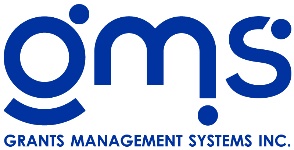 Post all cost allocationsPost all FinancialsGeneral Ledger  GL Supplements  Year End Closing Entries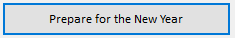 The first time you go into YE Closing Entries for a fiscal year, make sure you clear pools for the year and revenue recognition entries prior to preparing any close out entries for this fiscal year.Prepare for the New YearAre you sure you want to prepare for New Year? Select YES√ Clear Pools for the Year√ Clear Revenue Recognition for the Year? Select ContinueSelect OKA message will show: “The previous entries have been cleared.  You can start with yearend closing entries now.”Click OK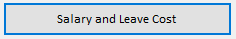 A message will be shown confirming year end closing dates.  If the dates are correct Select OKIf the dates are incorrect follow the instructions on the messageClose LeaveSelect Combo Box and choose first leave typeGL: Select the liability GL code for the accrued leave type ________________.Record (specific Leave Type i.e. AL): Click OKPrint and verify this amount. Click XClick Next.Recording Compensatory TimeGL: Select the present accrued compensatory leave GL Code ________________.Recording Salary Adjustment Where do you wish to charge any adjustment resulting from salary charges?Enter the appropriate element ________________. Enter the general ledger code ________________.Select the Next button and the Journal entry amounts will be displayed.Select the Next button to advance to Closing Salary Account 50000 Select Print and verify amounts.Select X and X (This will bring you back to the main closing menu)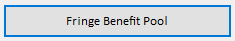 Select Next to proceed.You will be alerted if there are any penny differences between the pool and its allocation.Enter the appropriate element ________________. Enter the general ledger code ________________.Select Print and verify amounts.Select X and X (This will bring you back to the main closing menu)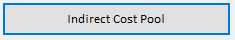 Select Next to proceed.You will be alerted if there are any penny differences between the pool and its allocation.Enter the appropriate element ________________. Enter the general ledger code ________________.Select NextSelect Print and verify amounts.Select X and X (This will bring you back to the main closing menu)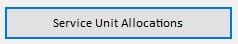 Select the Record button and then Select print and verify report.Select X and X (This will bring you back to the main closing menu)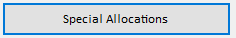 Select the Record button and then Select print and verify report.Select X and X (This will bring you back to the main closing menu)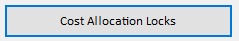 Select the Record button and then Select print and verify report.Select X and X (This will bring you back to the main closing menu)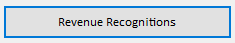 Note: If you prepared your revenue recognition entries by general journal entries and have posted them prior to starting the year end closing process, you can skip this step.Closing EntriesFrom Combo Box choose project(s) to closeEnter appropriate entries to close out each project. Select Save  Continue entering revenue recognition for each project as needed. Select X (This will bring you back to the main closing menu)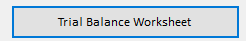 Select Next Review for pennies in project equity accounts. (This is due to rounding)If pennies exist, go back to revenue recognition and edit each appropriate project to get rid of the pennies.Rerun Trial Balance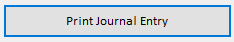 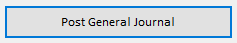 Enter the period ending date   mm/dd/yyyyFinal Month End Processing1. Print Batch Analysis 2. Timesheet Reports - There should be no reason to print the Timesheet reports again since no changes should have been made since your closing entries were prepared.3. GL ListingPrint Monthly Cost Center Allocation     GJ entry should have already been created - skipPrint Transaction Code listing for current Month     Export to excel for current fiscal yearPrint Project Element Listing for current MonthPrint General Ledger with Current Detail  for current  month   * Export to excel for current fiscal year4. Print all Cost Allocation menu stepsPrint Leave Cost Allocation using last pay period of the fiscal year   * Export to excel Print Fringe Cost Allocation    * Export to excel  Print Indirect Cost Allocation     * Export to excel Print YTD Cost Allocation Summary    * Export to excel 5. Financial Reports Print Balance Sheet with Year End Box Checked  * Export to excel Print Revenue/Expense Report by Program Element    * Export to excel  Print Revenue/Expense Report by Project     * Export to excel Print  Agencywide Revenue/Expense  Report * Export to excel Print  Agencywide Revenue/Expense  Report with indirect Detail box Checked * Export to excel 6. Print all applicable other month end and additional year end reports. (eg supplement 419)7. Backup your databaseIn your Previous Backups folder, create a folder called "Final (month and year) backup before audit. Copy your database into this folder. Copy onto removable media such as a flash drive for an off-site copy. 8. Make a copy of your database9. Roll ForwardPost All AllocationsPost all FinancialsCheck Month End ButtonClick on Year End Menu Item